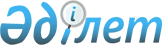 О внесении изменений и дополнений в постановление Правительства Республики Казахстан от 4 мая 2007 года № 361
					
			Утративший силу
			
			
		
					Постановление Правительства Республики Казахстан от 22 июня 2009 года № 960. Утратило силу постановлением Правительства Республики Казахстан от 29 декабря 2009 года № 2243

      Сноска. Утратило силу постановлением Правительства РК от 29.12.2009 № 2243.      В целях реализации Закона Республики Казахстан от 9 ноября 2004 года "О техническом регулировании" Правительство Республики Казахстан ПОСТАНОВЛЯЕТ : 



      1. Внести в постановление Правительства Республики Казахстан от 4 мая 2007 года № 361 "Об утверждении Плана по разработке технических регламентов на 2007 - 2009 годы" следующие изменения и дополнения: 



      в Плане по разработке технических регламентов на 2007 - 2009 годы, утвержденном указанным постановлением: 



      строки, порядковые номера 6, 7, 8, 9, 11, 12, 13, 14, 15, исключить; 



      дополнить строками, порядковые номера 131, 132, 133, 134, 135, 136, 137, 138, 139, следующего содержания: 

"                                                             ". 

      2. Настоящее постановление вводится в действие со дня подписания.        Премьер-Министр 

      Республики Казахстан                       К. Масимов 
					© 2012. РГП на ПХВ «Институт законодательства и правовой информации Республики Казахстан» Министерства юстиции Республики Казахстан
				131. Требования к безопасности 

водогрейных и паровых 

котлов МЧС (свод), 

МИТ Сентябрь 

2009 год Октябрь 

2009 год 132. Требования к безопасности 

трубопроводов горючих, 

токсичных, сжиженных газов МЧС (свод), 

МЭМР Сентябрь 

2009 год Октябрь 

2009 год 133. Требования безопасности 

к шахтным подъемным 

установкам МЧС (свод), 

МЭМР, МИТ Сентябрь 

2009 год Октябрь 

2009 год 134. Требования к безопасности 

процессов производства 

взрывчатых материалов МЧС (свод), 

МЭМР, МИТ Сентябрь 

2009 год Октябрь 

2009 год 135. Требования к безопасности 

процессов разработки 

рудных, нерудных и 

россыпных месторождений 

подземным способом МЧС (свод), 

МООС Сентябрь 

2009 год Октябрь 

2009 год 136. Требования к безопасности 

процессов разработки 

рудных, нерудных и 

россыпных месторождений 

открытым способом МЧС (свод), 

МООС Сентябрь 

2009 год Октябрь 

2009 год 137. Требования к безопасности 

подъемно-транспортных 

средств МЧС (свод), 

МИТ, МТК Сентябрь 

2009 год Октябрь 

2009 год 138. Требования к безопасности 

оборудования, работающего 

под давлением МЧС (свод), 

МИТ Сентябрь 

2009 год Октябрь 

2009 год 139. Требования к безопасности 

лифтов МЧС (свод), 

МИТ Сентябрь 

2009 год Октябрь 

2009 год 